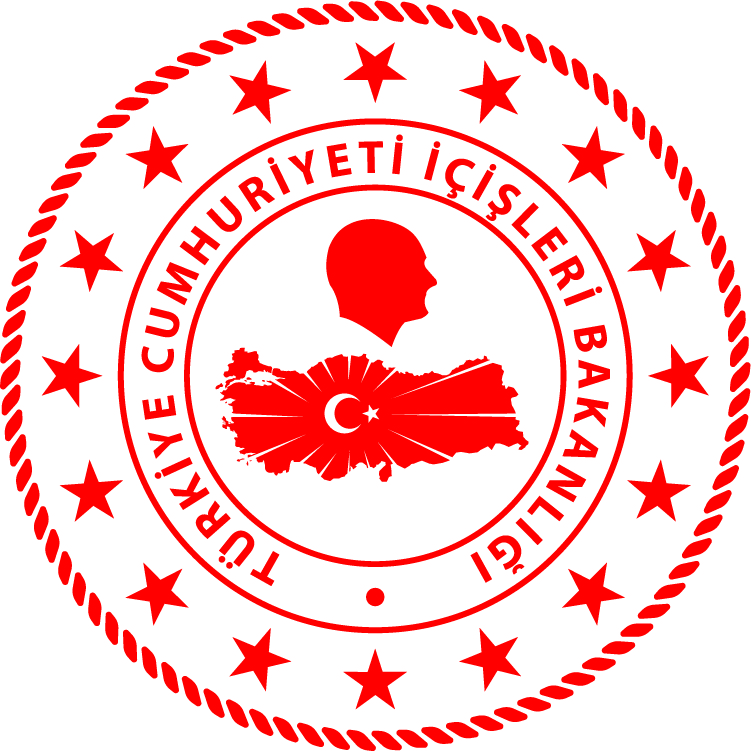 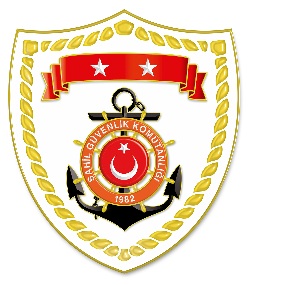 Ege BölgesiS.
NoTARİHMEVKİ VE ZAMANKURTARILAN SAYISIKURTARILAN/YEDEKLENEN TEKNE SAYISIAÇIKLAMA105 Mayıs 2021BALIKESİR/Ayvalık
01.3030-Ayvalık açıklarında Yunanistan unsurları tarafından Türk Karasularına geri itilen lastik bot içerisindeki 30 düzensiz göçmen kurtarılmıştır.